ГКОУ РД «Караузекская СОШ» ЦОДОУ ЗОЖЧитайте в номере: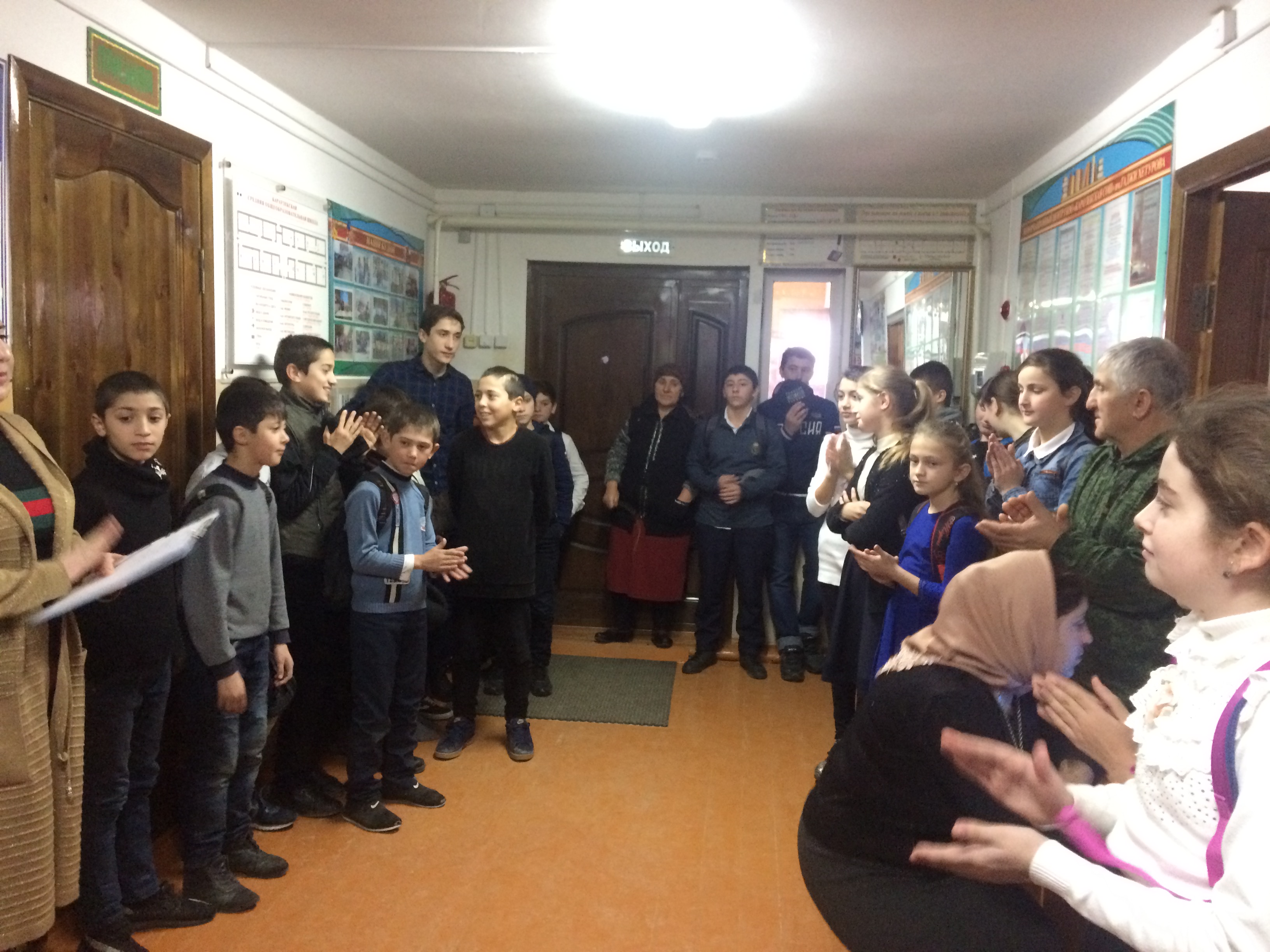 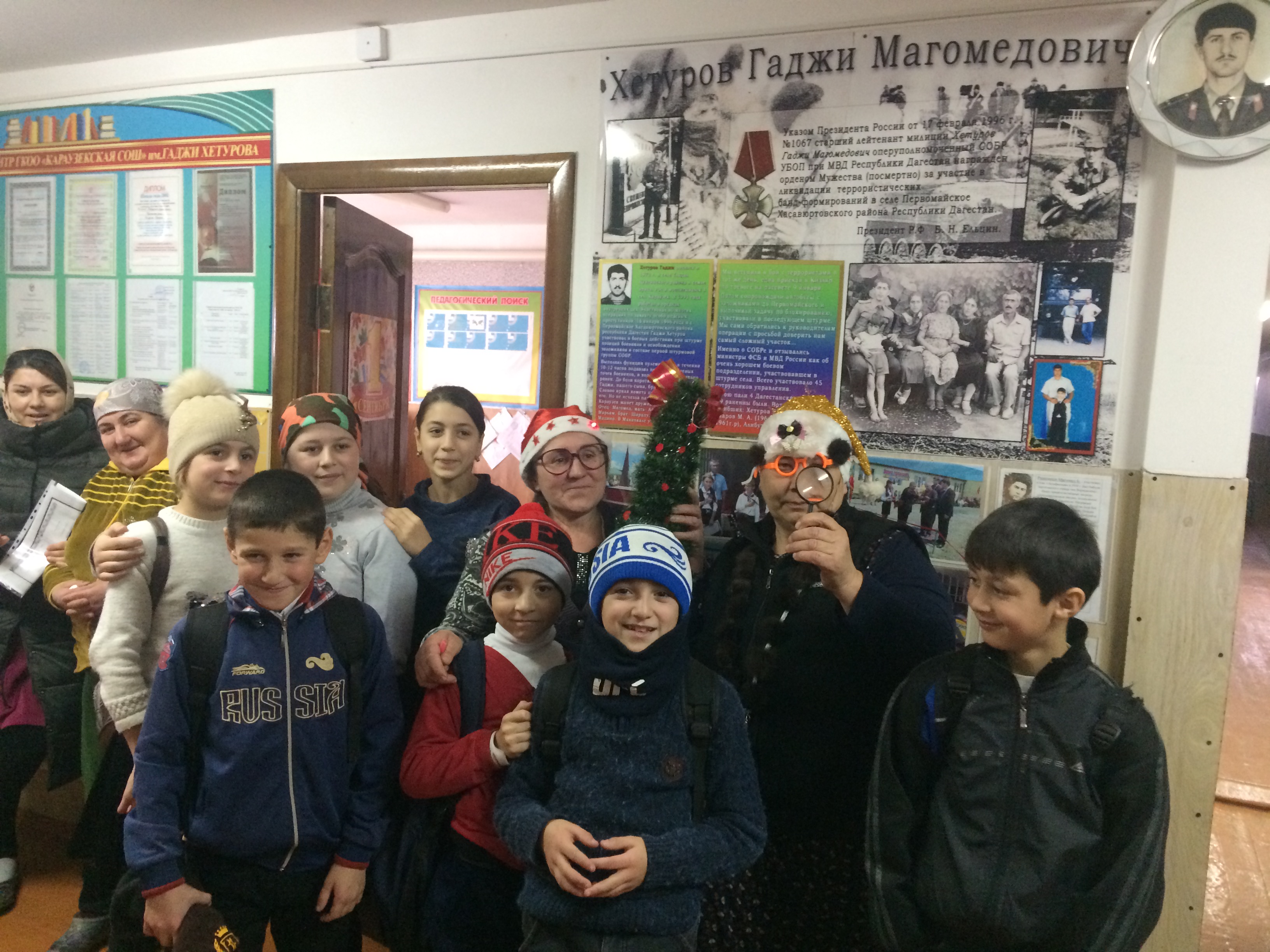 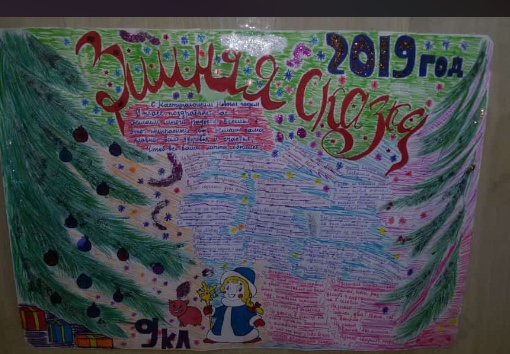 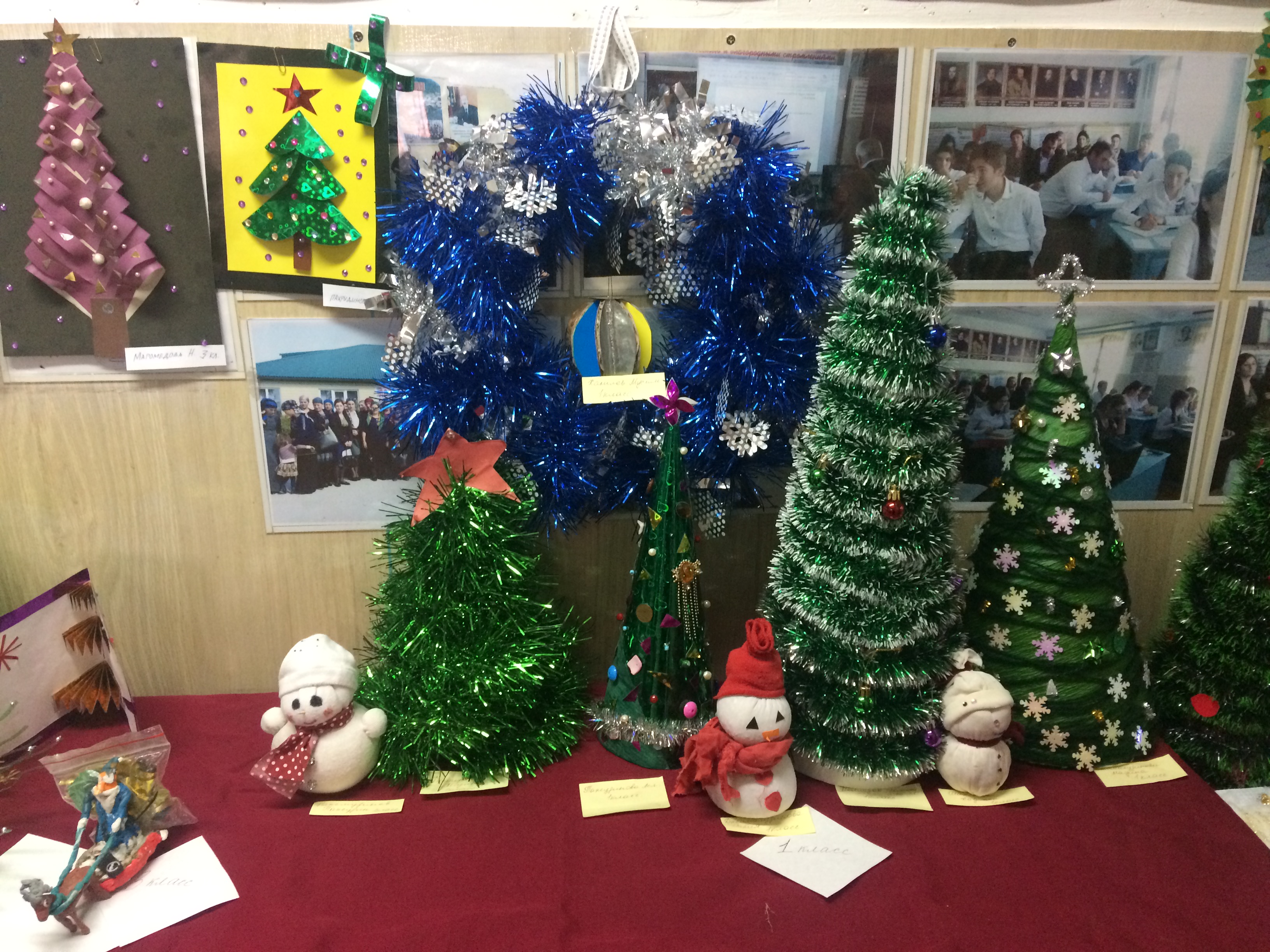 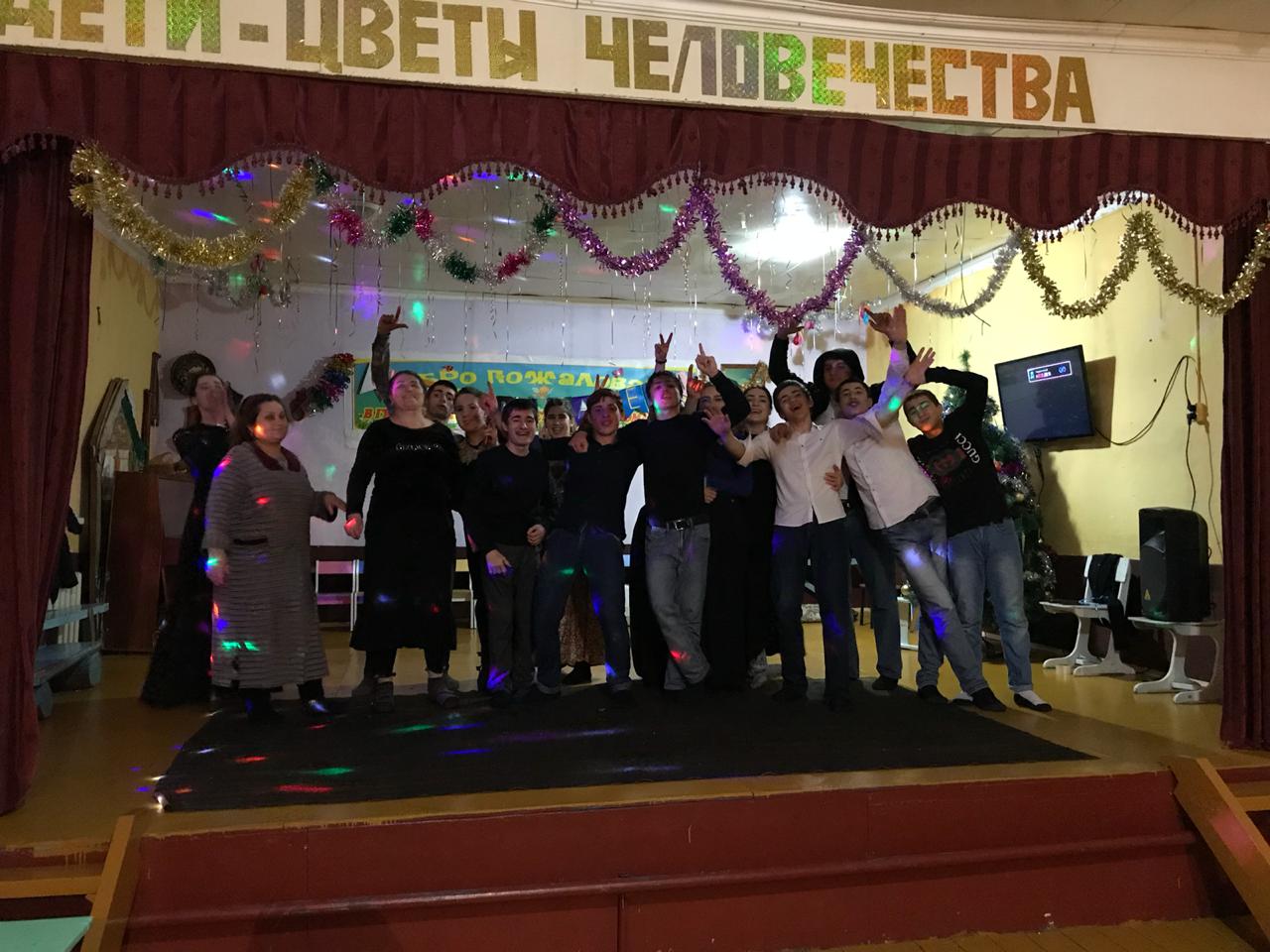 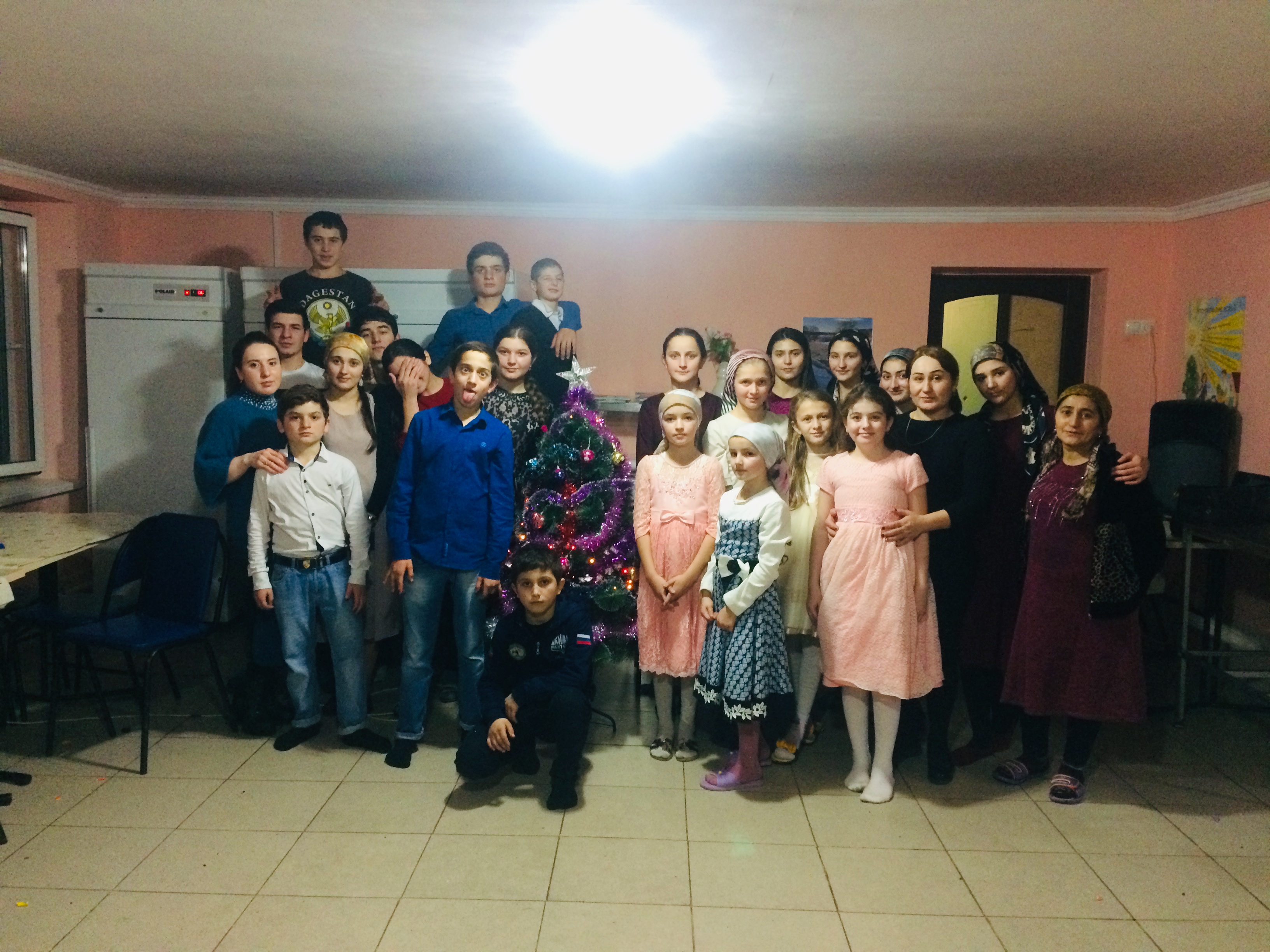 Линейка, посвященная Дню Конституции РФ	12 декабря 2018г. в ГКОУ РД «Караузекская СОШ» прошла линейка посвященная Дню Конституции РФ. На линейке выступили Зам.директора по ВР , учитель истории Дибиров А.А. и полковник милиции Нажмудинов К.И. Затем в конце все спели гимн РФ. 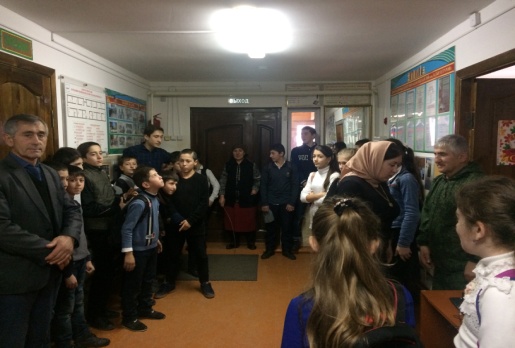 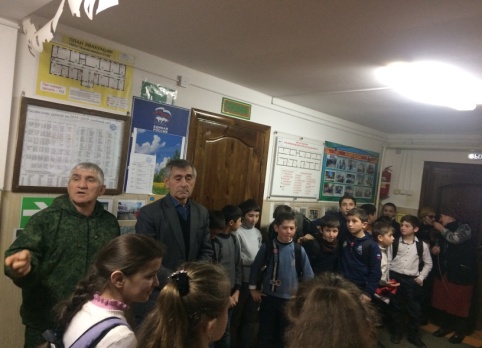 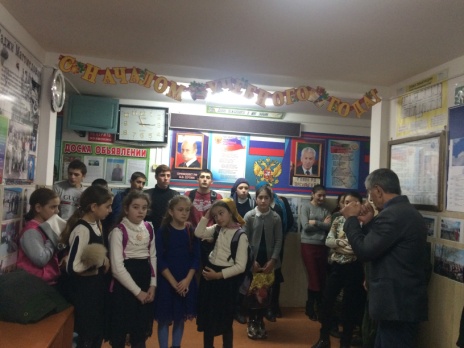 Новогодняя лотерея 	25 декабря 2018г. в ГКОУ РД «Караузекская СОШ» прошла Новогодняя лотерея. В котором были разыграны разные подарки. Большинство билетов были разыграны. Дети  остались довольные. 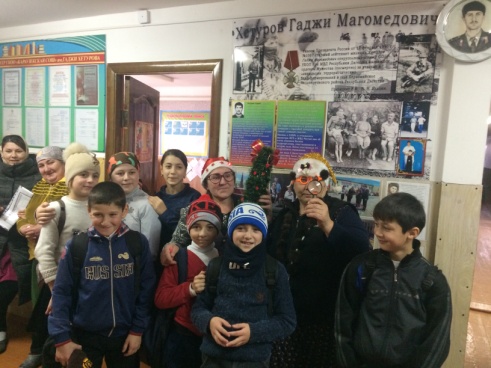 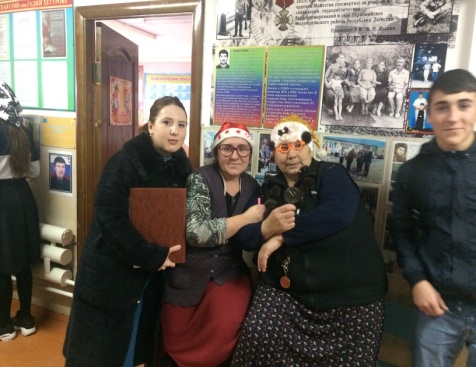 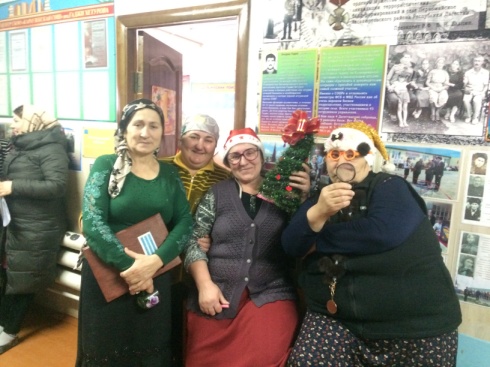 Конкурсы: «Новогодние поделки и стихотворение	26 декабря 2018г. в ГКОУ РД «Караузекская СОШ» прошли конкурсы Новогодних поделок и стихотворений. Победители были награждены грамотами. 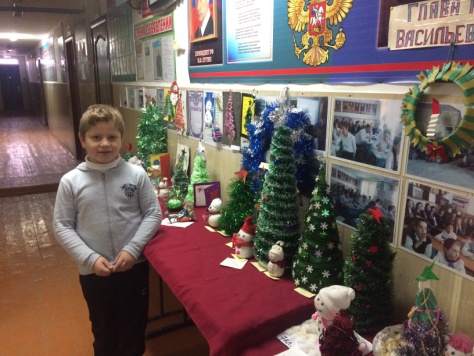 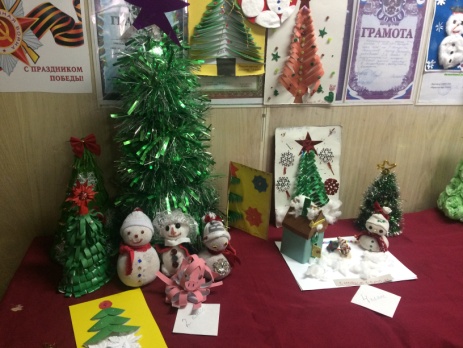 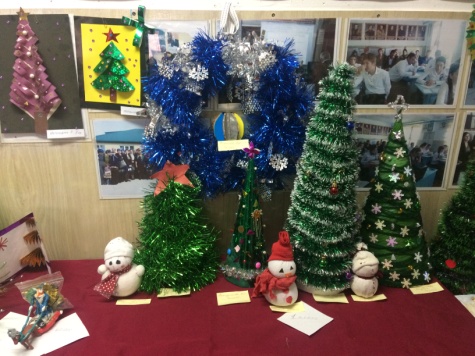 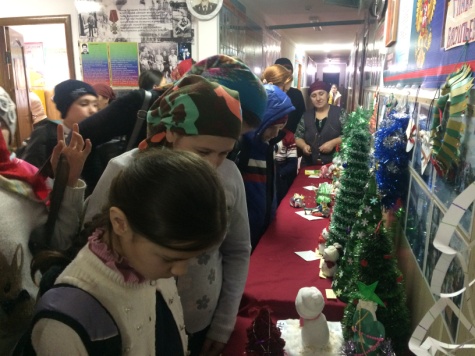 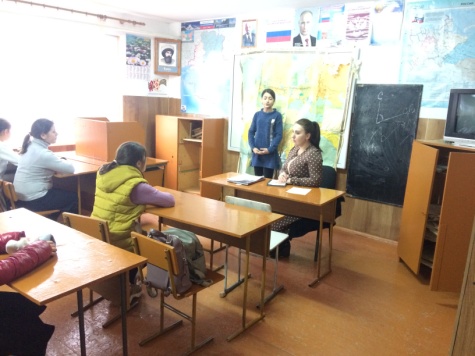 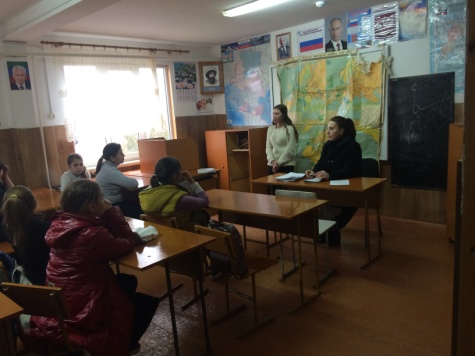 Конкурс: «Новогодняя стенгазета»	28 декабря 2018г. в ГКОУ РД «Караузекская СОШ» был проведен конкурс Новогодней стенгазеты среди 5-11 классов. По итогам конкурса жюри выявили победителей . Наилучшими стенгазетами оказались у учащихся 8 и 9 классов. Им были вручены грамоты.       Электронная почта редактора газеты - NAZHMUDINOVA2018@BK.RU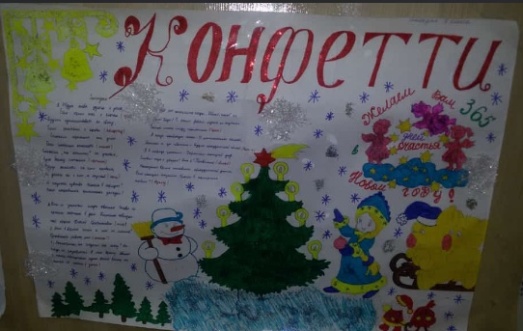 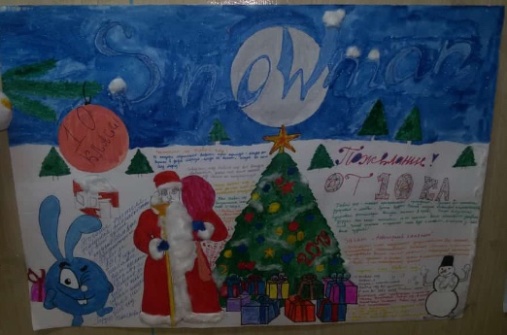 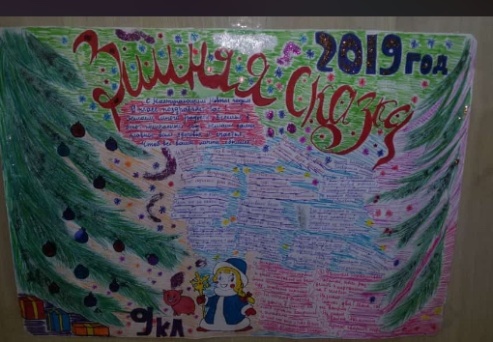 Новогодний вечер в пришкольном интернате	27 декабря 2018г. в ГКОУ РД «Караузекская СОШ» в пришкольном интернате был проведен новогодний вечер. На котором присутствовали директор, зам.директора по УВР и ВР, учителя. Джамал Рамазанович поздравил всех с наступающим Новым годом.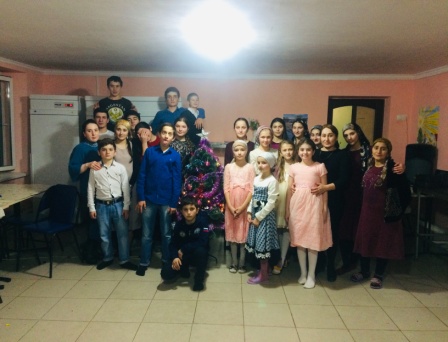 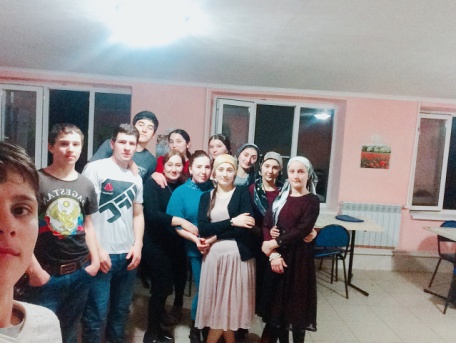 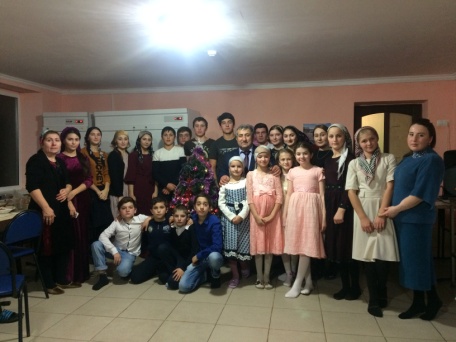 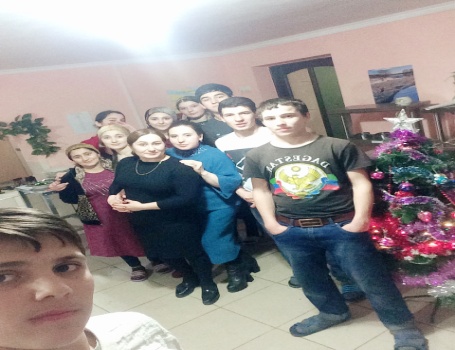 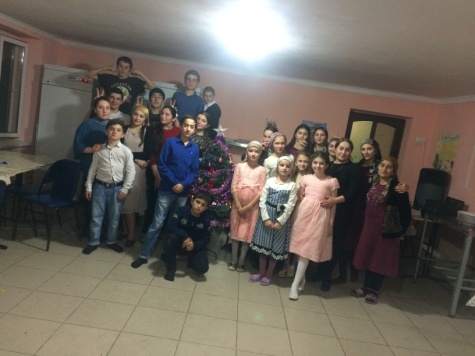 Новогодний бал-маскарад. 	28 декабря 2018г. в ГКОУ РД «Караузекская СОШ» был проведен Новогодний бал-маскарад. На нем присутствовали учащиеся, родители, учителя и гости. Зам. директора по УВР – Магомедова Р.А. наградила грамотами учащихся за отличную учебу, а также отличившихся работников школы за доблестный труд.  И поздравила всех с наступающим праздником и пожелала счастья и исполнения желаний. 	Были проведены следующие конкурсы среди учащихся 5-11 классов. 	1. Новогодняя хоровая песня. 	2. Реклама	3. СценкаПо итогам конкурсов были выявлены победители. 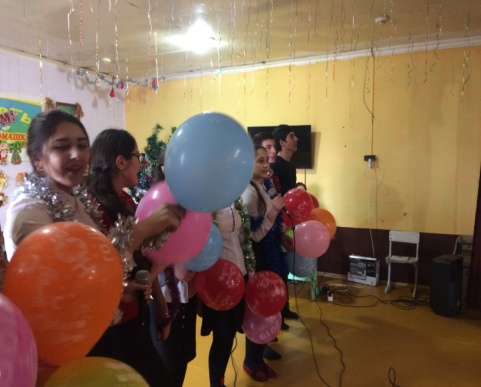 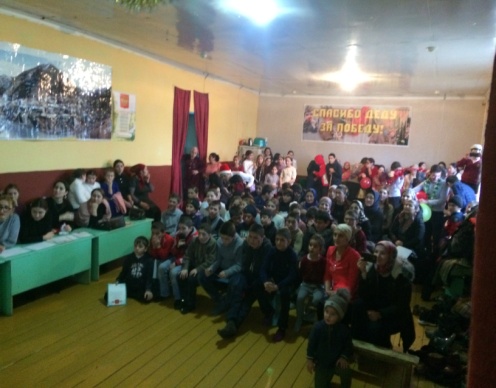 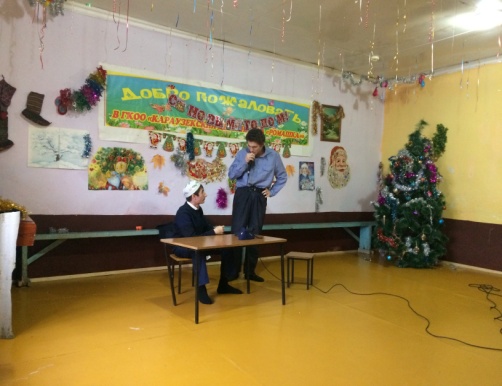 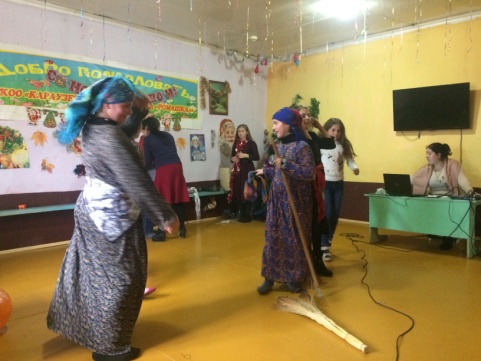 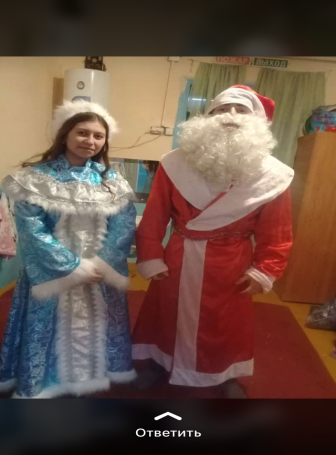 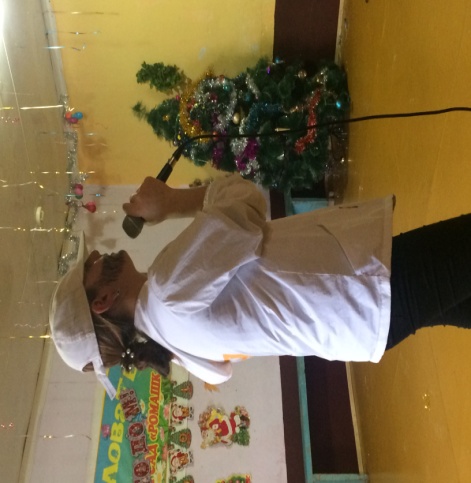 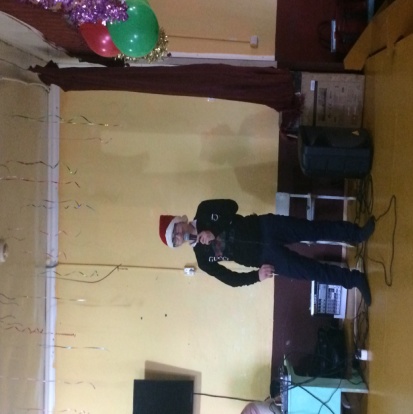 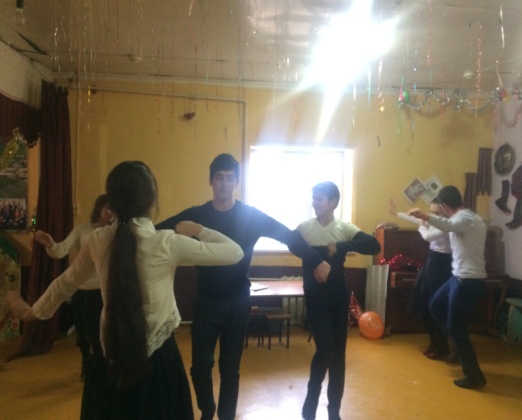 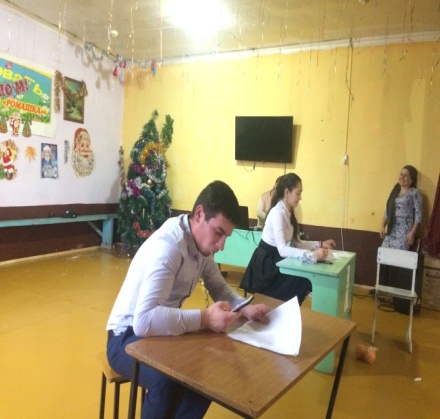       Электронная почта редактора газеты - NAZHMUDINOVA2018@BK.RU Главный редактор: Зам. директора по ВР Нажмудинова З.А. 